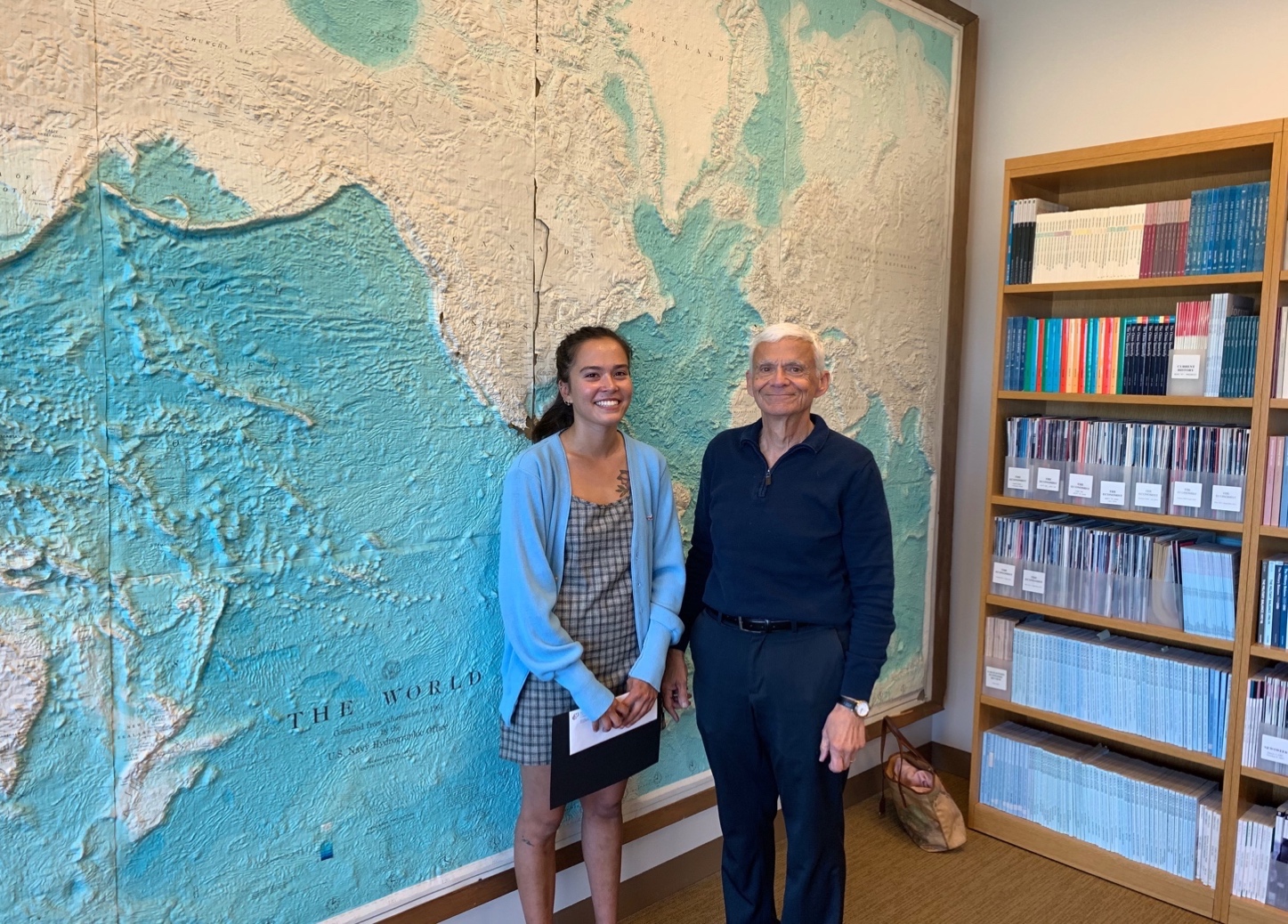 Charlotte Reinnoldt – Best Thesis in Comparative Political Economy (Advisor: Prof. Ascher)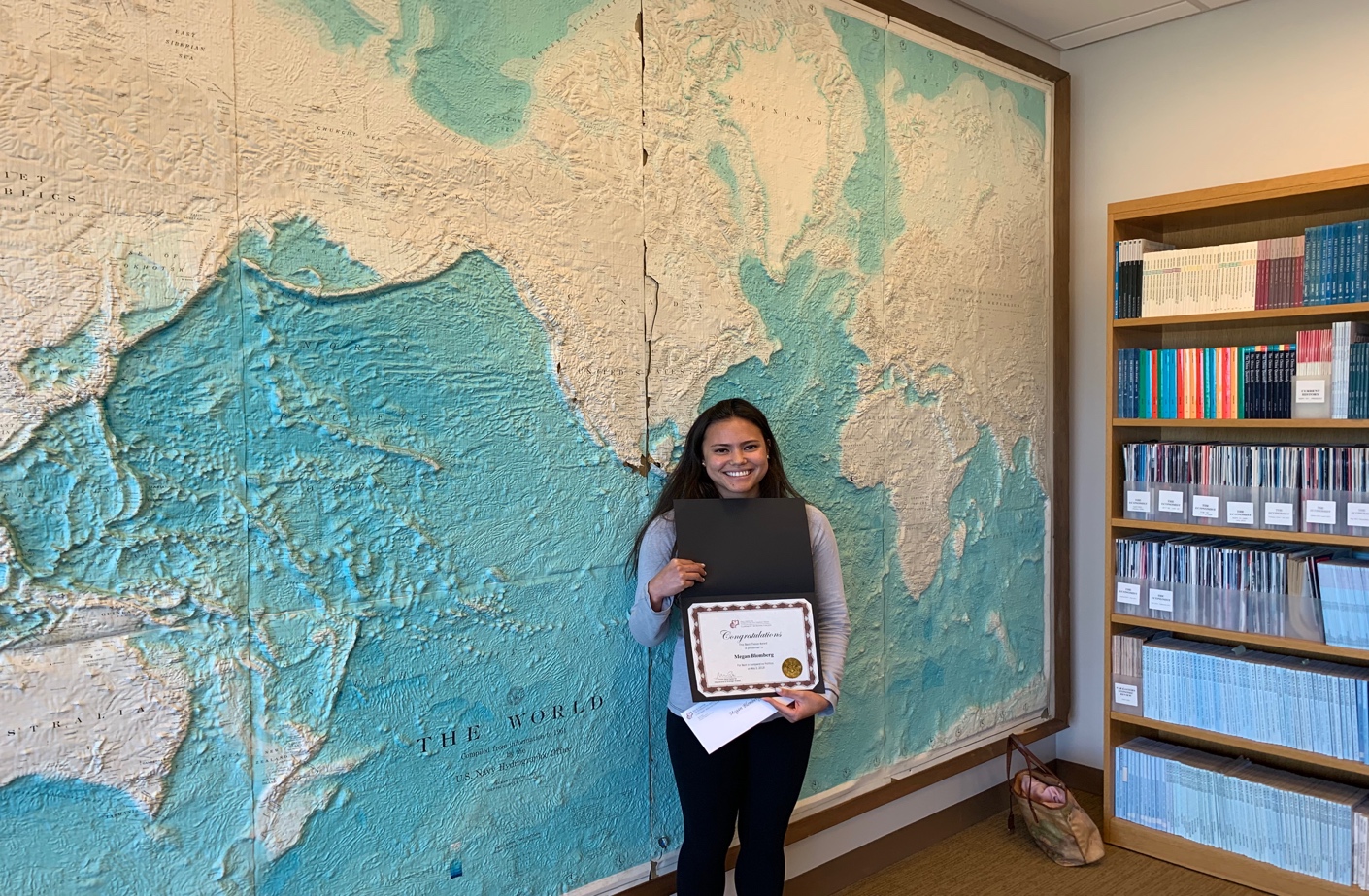 Megan Blomberg – Best Thesis in Comparative Politics (Advisor: Prof. Sinha)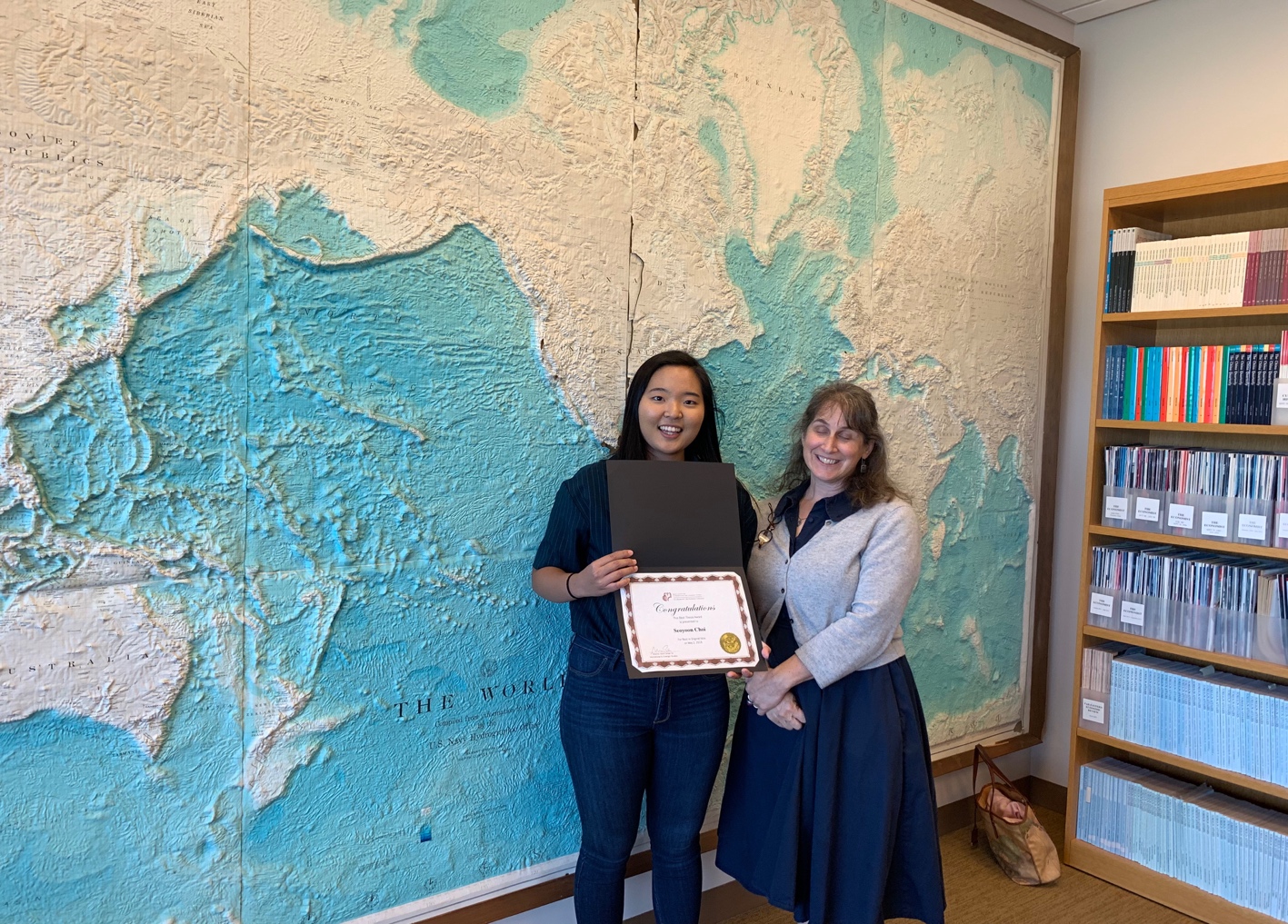 Seoyoon Choi – Best Original Idea (Advisor: Prof. Taw)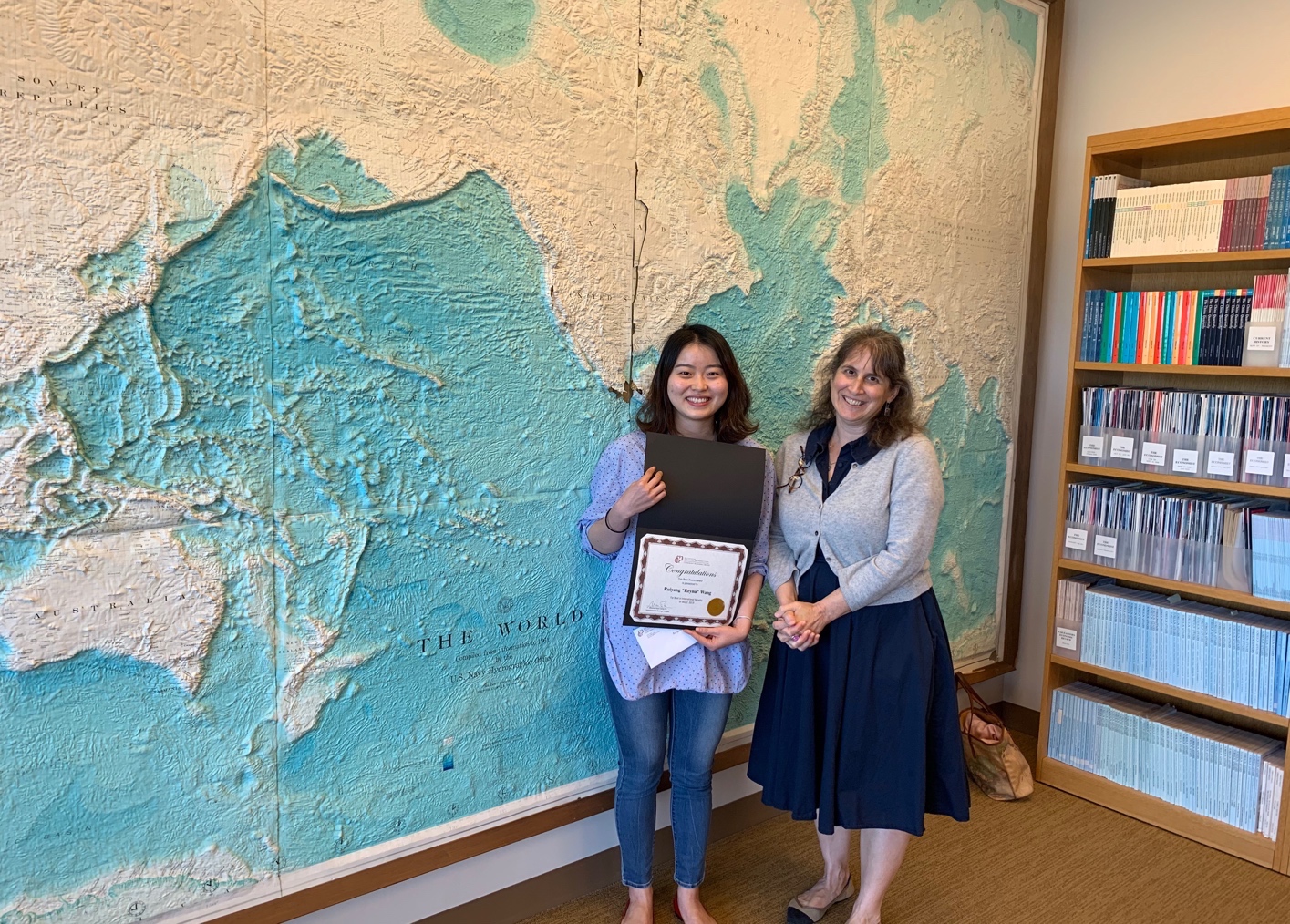 Ruiyang “Reyna” Wang – Best in International Security (Advisor: Prof. Taw)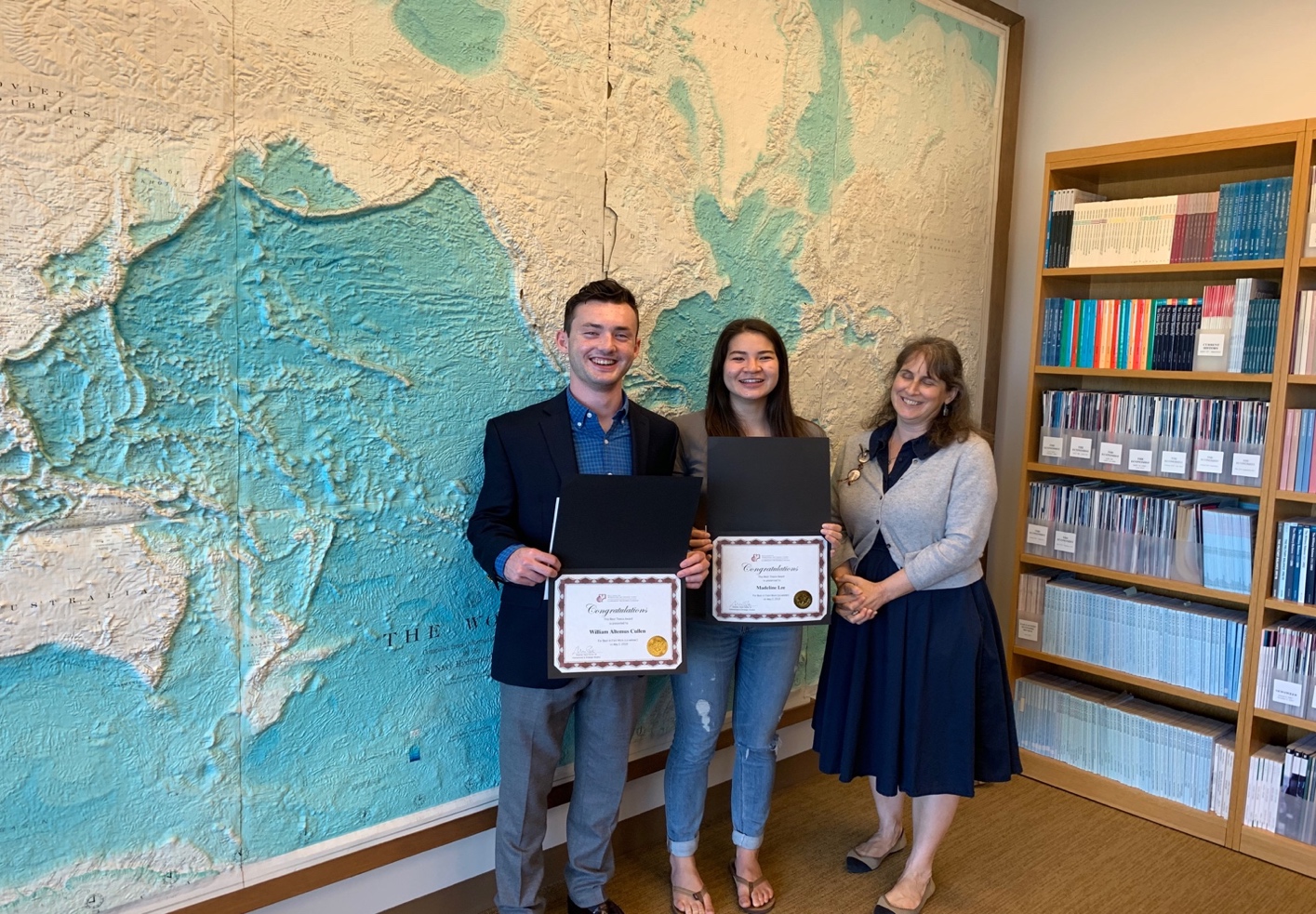 William Cullen and Madeline Lee – (co-winners) Best in Field Work (Advisor: Prof. Sinha & Prof. Taw)Natalie Coffin and Samuel Becker (co-winners) Best in International Political Economy (Advisor: Prof. Appel and Prof. Ascher)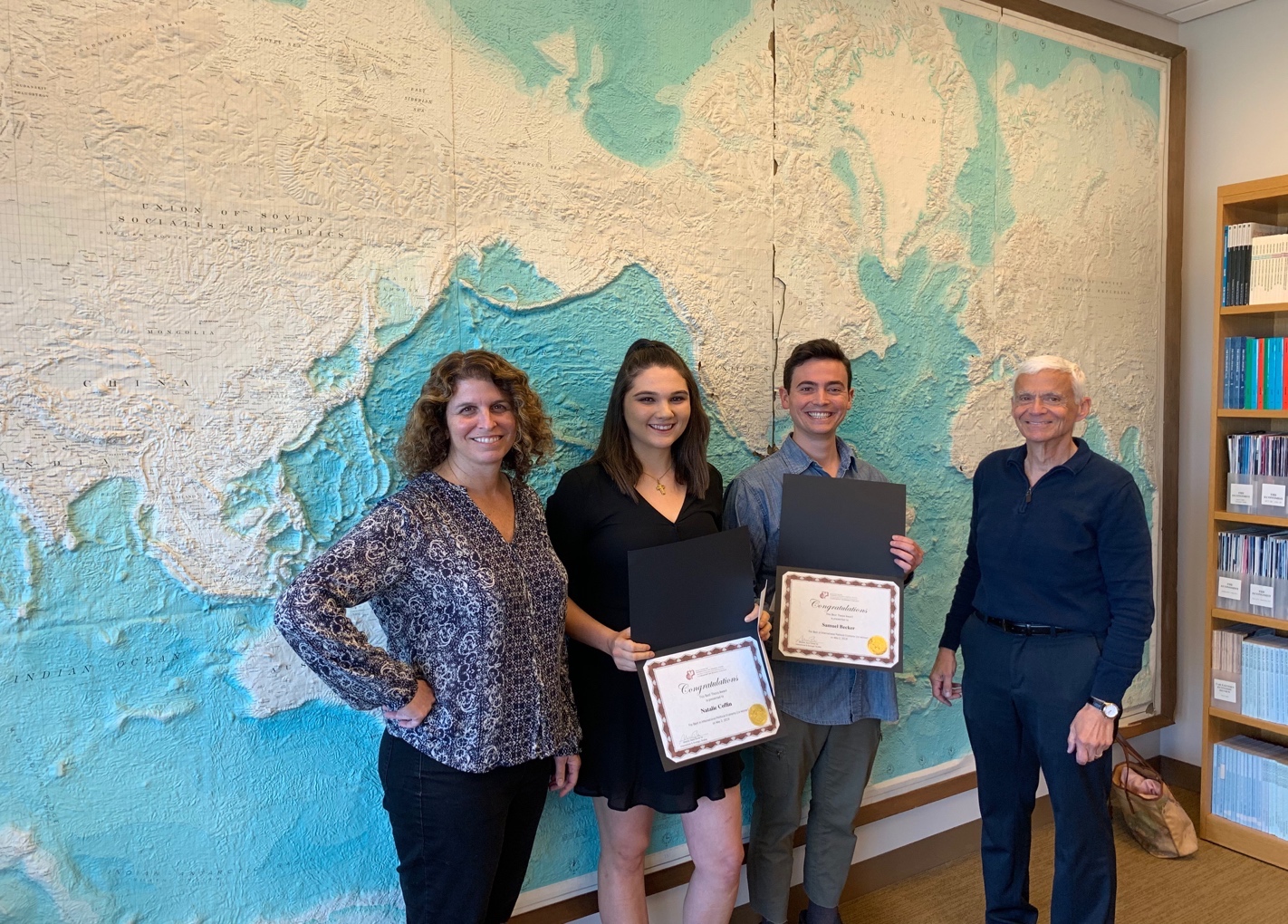 